ПРОЕКТ ПОВЕСТКИочередного заседания Думы Яковлевского муниципального района31 января 2023 года11 часов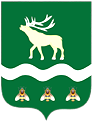 Российская Федерация Приморский крайДУМА 
ЯКОВЛЕВСКОГО МУНИЦИПАЛЬНОГО РАЙОНАРЕШЕНИЕ31 января 2023 года                     с. Яковлевка                               № О досрочном прекращении полномочий депутата, председателя Думы Яковлевского муниципального района шестого созыва Базыль Нелли ВладимировныВ связи со смертью депутата, председателя Думы Яковлевского муниципального района шестого созыва Базыль Нелли Владимировны, в соответствии с пунктом 1 части 10 статьи 40 Федерального закона от 6 октября 2003 года № 131-ФЗ «Об общих принципах организации местного самоуправления в Российской Федерации», пунктом 1 части 2 статьи 32 Устава Яковлевского муниципального района Дума районаРЕШИЛА:1. Считать досрочно прекращенными 21 января 2023 года полномочия депутата, председателя Думы Яковлевского муниципального района шестого созыва Базыль Нелли Владимировны, избранной по одномандатному  избирательному округу № 5, в связи со смертью.2. Настоящее решение вступает в силу со дня его принятия.И.о. председателя Думы Яковлевскогомуниципального района                                                        А.В. Бирун  Российская Федерация Приморский крайДУМА 
ЯКОВЛЕВСКОГО МУНИЦИПАЛЬНОГО РАЙОНАРЕШЕНИЕ31 января 2023 года                     с. Яковлевка                               № О внесении изменения в Регламент Думы Яковлевского муниципального районаВ целях урегулирования отношений, связанных с досрочным прекращением полномочий депутата, избранного председателем Думы Яковлевского муниципального района, Дума района на основании статей 27, 30 Устава Яковлевского муниципального районаРЕШИЛА:1. Внести в Регламент Думы Яковлевского муниципального района, утвержденный решением Думы Яковлевского муниципального района от 19 сентября 2018 года № 1, следующее изменение:статью 44 дополнить частью 12 следующего содержания:«12. В случае досрочного прекращения полномочий депутата, избранного председателем Думы района, а также в случае освобождения от должности председателя Думы района в порядке, установленном настоящей статьей, избрание нового председателя Думы района может не проводиться, если со дня принятия Думой района решения о досрочном прекращении полномочий депутата, избранного председателем Думы района, либо со дня освобождения от должности председателя Думы района в порядке, установленном настоящей статьей, до окончания срока полномочий Думы района действующего созыва остается менее 6 месяцев. По решению Думы района заместитель председателя Думы района может быть назначен исполняющим обязанности председателя до окончания срока полномочий Думы района.Исполнение обязанностей председателя Думы района осуществляется заместителем председателя на непостоянной основе.».2. Настоящее решение вступает в силу с момента его принятия.И.о. председателя Думы Яковлевскогомуниципального района                                                        А.В. Бирун  Российская Федерация Приморский крайДУМА 
ЯКОВЛЕВСКОГО МУНИЦИПАЛЬНОГО РАЙОНАРЕШЕНИЕ31 января 2023 года                     с. Яковлевка                               № О назначении исполняющего обязанности председателя Думы Яковлевского муниципального районаВ связи с досрочным прекращением полномочий депутата, председателя Думы Яковлевского муниципального района шестого созыва Базыль Н.В., Дума Яковлевского муниципального района, руководствуясь Федеральным законом от 6 октября 2013 года № 131-ФЗ «Об общих принципах организации местного самоуправления в Российской Федерации», на основании статьи 30 Устава Яковлевского муниципального района РЕШИЛА:1. Назначить заместителя председателя Думы Яковлевского муниципального района шестого созыва Бируна Алексея Викторовича исполняющим обязанности председателя с 31 января 2023 года до окончания срока полномочий Думы Яковлевского муниципального района шестого созыва.2. Настоящее решение вступает в силу со дня его принятия.И.о. председателя Думы Яковлевскогомуниципального района                                                               А.В. Бирун  Российская Федерация Приморский крайДУМА 
ЯКОВЛЕВСКОГО МУНИЦИПАЛЬНОГО РАЙОНАРЕШЕНИЕ31 января 2023 года                      с. Яковлевка                               № - НПАО внесении изменений в решение Думы Яковлевского  муниципального  района «О бюджете Яковлевского муниципального  района на 2023 год и плановый период 2024 и 2025 годов»Дума Яковлевского муниципального района, рассмотрев представление Администрации Яковлевского муниципального района от 27.01.2023 № 251 о внесении изменений в доходную и расходную части бюджета Яковлевского муниципального района, на основании статей  23, 30 Устава Яковлевского муниципального районаРЕШИЛА:1. Внести в решение Думы Яковлевского муниципального района от 27.01.2022 № 618-НПА «О бюджете Яковлевского муниципального района на 2023 год и плановый период 2024 и 2025 годов» следующие изменения: 1) пункты 1, 2, 3  части 1 статьи 1 изложить в следующей редакции:«1) общий объем доходов бюджета Яковлевского муниципального района – в сумме 681 145 504,08 рублей, в том числе за счет объем межбюджетных трансфертов, получаемых из других бюджетов бюджетной системы Российской Федерации, - в сумме 336 758 504,08 рубля;2) общий объем расходов бюджета Яковлевского муниципального района – в сумме 716 547 402,86 рублей;3) размер дефицита бюджета Яковлевского муниципального района – в сумме 35 401 898,80 рублей»;2) пункты 1, 2 части 1 статьи 2 изложить в следующей редакции:«1) прогнозируемый общий объем доходов бюджета Яковлевского муниципального района на 2024 год – в сумме 728 794 895,77 рублей, в том числе объем межбюджетных трансфертов, получаемых из других бюджетов бюджетной системы Российской Федерации, - в сумме 378 197 395,77 рублей, и на 2025 год – в сумме 741 903 166,75 рублей, в том числе объем межбюджетных трансфертов, получаемых из других бюджетов бюджетной системы Российской Федерации, - в сумме 370 650 166,75 рублей;2) общий объем расходов бюджета Яковлевского муниципального района на 2024 год – в сумме 730 157 198,77 рублей, в том числе условно утвержденные расходы – в сумме 9 000 000,00 рублей, на 2025 год – в сумме 744 102 187,75 рубля, в том числе условно утвержденные расходы – в сумме 19 000 000,00 рублей;3) приложение 1 к решению Думы Яковлевского района от 27.12.2022  № 618-НПА изложить в редакции приложения 1 к настоящему решению;4) приложение 2 к решению Думы Яковлевского района от 27.12.2022  № 618-НПА изложить в редакции приложения 2 к настоящему решению;5) приложение 3 к решению Думы Яковлевского района от 27.12.2022  № 618-НПА изложить в редакции приложения 3 к настоящему решению;5) приложение 4 к решению Думы Яковлевского района от 27.12.2022  № 618-НПА изложить в редакции приложения 4 к настоящему решению;6) приложение 5 к решению Думы Яковлевского района от 27.12.2022 № 618-НПА изложить в редакции приложения 5 к настоящему решению;7) приложение 6 к решению Думы Яковлевского района от 27.12.2022 № 618-НПА изложить в редакции приложения 6 к настоящему решению;8) приложение 7 к решению Думы Яковлевского района от 27.12.2022 № 618-НПА изложить в редакции приложения 7 к настоящему решению;9) приложение 8 к решению Думы Яковлевского района от 27.12.2022  № 618-НПА изложить в редакции приложения 8 к настоящему решению.2. Настоящее решение вступает в силу после его официального опубликования.И.о. председателя Думы Яковлевскогомуниципального района                                                               А.В.Бирун                                                 Глава Яковлевского  муниципального района                                                                А.А. Коренчук  Российская Федерация Приморский крайДУМА 
ЯКОВЛЕВСКОГО МУНИЦИПАЛЬНОГО РАЙОНАРЕШЕНИЕ31 января 2023 года                      с. Яковлевка                               № - НПАО внесении изменений в Правила  землепользования и застройки Новосысоевского сельского поселения,  входящего в состав Яковлевского муниципального районаРассмотрев представленный Администрацией Яковлевского муниципального района проект решения о внесении изменений в Правила землепользования и застройки Новосысоевского  сельского поселения, входящего в состав Яковлевского муниципального района, Дума района на основании статьи 30 Устава Яковлевского муниципального районаРЕШИЛА:1. Внести в Правила землепользования и застройки Новосысоевского сельского поселения, входящего в состав Яковлевского муниципального района, утвержденные решением Думы Яковлевского муниципального района от 3 октября 2017 года № 615-НПА, следующие изменения:- в статье 30 части III:а) раздел «Условно разрешенные виды использования» таблицы пункта 2 части 2 после строки «»дополнить  строкой следующего содержания:«»;б) пункт 3 части 2 дополнить абзацами следующего содержания:«4.6 «Общественное питание»:-	 предельные (минимальные и (или) максимальные) размеры земельных участков, в том числе их площадь: размеры земельных участков не подлежат установлению, минимальная площадь земельных участков – 200 м²; максимальная площадь земельных участков–4000 м²;-	 минимальные отступы  от границ земельных участков в целях определения мест допустимого размещения зданий, строений, сооружений, за пределами которых запрещено строительство зданий, строений, сооружений – 3 м; -	 предельное количество этажей зданий, строений, сооружений  – 1 надземный этаж;-	 максимальный процент застройки в границах земельного участка, определяемый как отношение суммарной площади земельного участка, которая может быть застроена, ко всей площади земельного участка – 20%;».2. Настоящее решение вступает в силу после его официального опубликования.И.о. председателя ДумыЯковлевского муниципального района                                  А.В. Бирун Глава Яковлевскогомуниципального района	                                                 А.А. Коренчук ПОЯСНИТЕЛЬНАЯ ЗАПИСКАк проекту внесения изменений в Правила землепользования и застройки Новосысоевского сельского поселения, входящих в состав Яковлевского муниципального района.	В соответствии с обращением индивидуального предпринимателя Шамрай Юлии Анатольевны на заседании Комиссии по землепользованию и застройки от 28.12.2022 г. рассмотрен вопрос о внесении изменения в Правила землепользования и застройки Новосысоевского сельского поселения, входящего в состав Яковлевского муниципального района, утвержденные решением думы Яковлевского муниципального района от 03.10.2017 г. № 615-нпа, в части добавления условно разрешенного вида использования земельного участка с кодом 2.2 «Для ведения личного подсобного хозяйства (приусадебный земельный участок)» и кодом 4.6 «Общественное питание».28 октября 2022 года на заседании комиссии по землепользованию и застройки принято решение о направлении в адрес главы Яковлевского муниципального района заключения с рекомендациями о назначении публичных слушаний по вопросу внесения изменений в градостроительный регламент. 24 января 2023 года на заседании комиссии по землепользованию и застройки были рассмотрены результаты публичных слушаний. Заседание участников публичных слушаний было проведено 05 декабря 2022 г., замечаний и предложений по выносимому на обсуждение вопросу не поступило.Понятие и режим использования городских лесов, как и лесов в целом, относятся к сфере регулирования лесного законодательства. Городские леса определяются законодателем как леса, расположенные на землях населенных пунктов (ч. 1 ст. 116 ЛК РФ). Они относятся к защитным лесам (п. 5 ч. 2 ст. 111 ЛК РФ), в связи, с чем на соответствующих территориях разрешаются определенные виды деятельности, предусмотренные в ст. 25 ЛК РФ. В соответствии с п.8 ст. 25 ЛК РФ разрешен такой вид использования лесов как осуществление рекреационной деятельности.На части площади, не превышающей 20 процентов площади предоставленного для осуществления рекреационной деятельности лесного участка, общей площадью, не превышающей одного гектара и не занятой лесными насаждениями, допускаются строительство, реконструкция и эксплуатация объектов капитального строительства для оказания услуг в сфере туризма, развития физической культуры и спорта, организации отдыха и укрепления здоровья граждан, предусмотренных перечнем объектов капитального строительства, не связанных с созданием лесной инфраструктуры. (ст. 41 п. 3 ЛК РФ). В соответствии с вышеизложенным, в ч. 5 перечня,  утвержденного распоряжением  Правительством РФ  от 30.04.2022 г. № 1084-р. в защитных лесах разрешается  строительство объектов попутного бытового обслуживания и питания (объект для предоставления услуг общественного питания).         Также согласно ч. 11 ст. 21 ЛК РФ при использовании лесов не допускается строительство и эксплуатация объектов капитального строительства, отнесенных в соответствии с федеральными законами к жилым домам. В связи с чем добавление кода 2.1 «Для индивидуального жилищного строительства вида разрешенного использования», который в Классификаторе видов разрешенного использования земельных участков, утвержденном приказом Федеральной службы государственной регистрации, кадастра и картографии от 10 ноября 2020 г. № П/0412 трактуется как «Размещение жилого дома; выращивание сельскохозяйственных культур; размещение гаражей для собственных нужд и хозяйственных построек» комиссия ПЗЗ считает неправомерным.По итогам заседания, комиссия приняла решение направить главе района письмо с рекомендацией о принятии решения о включении только вида разрешенного использования с кодом 4.6. «Общественное питание» в градостроительный регламент для зоны ГЛ в условно разрешенные виды использования земельных участков правил землепользования и застройки Новосысоевского сельского поселения. Проект внесения изменений в ПЗЗ Новосысоевского сельского поселения, документы публичных слушаний и заключение комиссии приложены к сопроводительному письму.  И.о. начальника отдела архитектуры иГрадостроительства Администрации Яковлевского муниципального района		               Ю.С. РалдугинаРоссийская Федерация Приморский крайДУМА 
ЯКОВЛЕВСКОГО МУНИЦИПАЛЬНОГО РАЙОНАРЕШЕНИЕ31 января 2023 года                      с. Яковлевка                               № - НПАО признании утратившим силу решения Думы Яковлевского муниципального района «О мерах по реализации отдельных положений Федерального закона «О цифровых финансовых активах, цифровой валюте и о внесении изменений в отдельные законодательные акты Российской Федерации»Дума Яковлевского муниципального района на основании статьи 30 Устава Яковлевского муниципального районаРЕШИЛА:1. Признать утратившим силу решение Думы Яковлевского муниципального района от 30 марта 2021 года № 396 – НПА «О мерах по реализации отдельных положений Федерального закона «О цифровых финансовых активах, цифровой валюте и о внесении изменений в отдельные законодательные акты Российской Федерации».2. Настоящее решение вступает в силу после его официального опубликования.И.о. председателя Думы Яковлевскогомуниципального района                                                        А.В. Бирун  Глава Яковлевскогомуниципального района	                                                А.А.КоренчукПояснительная записка
к проекту решения Думы Яковлевского муниципального района «О признании утратившим силу решения Думы Яковлевского муниципального района «О мерах по реализации отдельных положений Федерального закона «О цифровых финансовых активах, цифровой валюте и о внесении изменений в отдельные законодательные акты Российской Федерации»Принимая во внимание истечение 1 июля 2021 года периода действия установленной данным решением Думы района нормы о предоставлении уведомления о принадлежащих муниципальным служащим и гражданам, претендующим на замещение должностей муниципальной службы, их супругам и несовершеннолетним детям цифровых финансовых активах, цифровых правах, включающих одновременно цифровые финансовые активы и иные цифровые права, утилитарных цифровых правах и цифровой валюте (при их наличии), предлагается решение Думы Яковлевского муниципального района от 30 марта 2021 года № 396 – НПА «О мерах по реализации отдельных положений Федерального закона «О цифровых финансовых активах, цифровой валюте и о внесении изменений в отдельные законодательные акты Российской Федерации» признать утратившим силу.Коррупциогенные нормы в проекте решения отсутствуют.Разработчик проекта решения,
начальник отдела по обеспечению деятельности Думы района             Игнатьева Е.А.       Российская Федерация Приморский крайДУМА 
ЯКОВЛЕВСКОГО МУНИЦИПАЛЬНОГО РАЙОНАРЕШЕНИЕ31 января 2023 года                      с. Яковлевка                               №О Плане работы Думы Яковлевского муниципального района на февраль-апрель 2023 годаРассмотрев и обсудив проект Плана работы Думы Яковлевского муниципального района на февраль-апрель 2023 года, Дума района на основании статей 27, 30 Устава Яковлевского муниципального района РЕШИЛА:1. Утвердить План работы Думы Яковлевского муниципального района на февраль-апрель 2023 года (прилагается). 2.Настоящее решение вступает в силу со дня его принятия.И.о. председателя Думы Яковлевскогомуниципального района                                                        А.В. Бирун  Приложение УТВЕРЖДЕНрешением Думы Яковлевскогомуниципального района
от 31 января 2023 года №  План работыДумы Яковлевского муниципального района на февраль-апрель 2023 годаВопрос 1О досрочном прекращении полномочий депутата, председателя Думы Яковлевского муниципального района шестого созыва Базыль Нелли Владимировны.Докладывает:Бирун Алексей Викторович, заместитель председателя Думы Яковлевского муниципального района.Вопрос 2О внесении изменения в Регламент Думы Яковлевского муниципального района.Докладывает:Игнатьева Елена Александровна, начальник отдела по обеспечению деятельности Думы района. Содоклад:Барсуков Дмитрий Иванович, председатель постоянной депутатской комиссии по законности, регламенту и депутатской этике.Вопрос 3О назначении исполняющего обязанности председателя Думы Яковлевского муниципального района.Докладывает:Бирун Алексей Викторович, заместитель председателя Думы Яковлевского муниципального района.Вопрос 4О внесении изменений в решение Думы Яковлевского  муниципального  района «О бюджете Яковлевского муниципального  района на 2023 год и плановый период 2024 и 2025 годов».Докладывает:Волощенко Елена Александровна, начальник финансового управления.Содоклад:Кравец Татьяна Михайловна, председатель Контрольно-счетной палаты Яковлевского муниципального района.Шик Олег Владимирович, председатель постоянной депутатской комиссии по бюджетно-налоговой политике и финансовым ресурсам.Вопрос 5О внесении изменений в Правила  землепользования и застройки Новосысоевского сельского поселения,  входящего в состав Яковлевского муниципального района.Докладывает:Ралдугина Юлия Сергеевна, и.о. начальника отдела архитектуры и градостроительства.Содоклад:Барсуков Дмитрий Иванович, председатель постоянной депутатской комиссии по законности, регламенту и депутатской этике.Вопрос 6О признании утратившим силу решения Думы Яковлевского муниципального района «О мерах по реализации отдельных положений Федерального закона «О цифровых финансовых активах, цифровой валюте и о внесении изменений в отдельные законодательные акты Российской Федерации».Докладывает:Игнатьева Елена Александровна, начальник отдела по обеспечению деятельности Думы района. Содоклад:Барсуков Дмитрий Иванович, председатель постоянной депутатской комиссии по законности, регламенту и депутатской этике.Вопрос 7О Плане работы Думы Яковлевского муниципального района на февраль-апрель 2023 года.Докладывает:Бирун Алексей Викторович, заместитель председателя Думы Яковлевского муниципального района.Разное.Информационные сообщения.3.7Религиозное использованиеРазмещение объектов капитального строительства, предназначенных для отправления религиозных обрядов (церкви, соборы, храмы, часовни, монастыри, мечети, молельные дома);размещение объектов капитального строительства, предназначенных для постоянного местонахождения духовных лиц, паломников и послушников в связи с осуществлением ими религиозной службы, а также для осуществления благотворительной и религиозной образовательной деятельности (монастыри, скиты, воскресные школы, семинарии, духовные училища)4.6Общественное питаниеРазмещение объектов капитального строительства в целях устройства мест общественного питания (рестораны, кафе, столовые, закусочные, бары)Вопросы для обсуждения на заседании ДумыОтветственные за подготовку вопроса к заседанию ДумыОсновной докладчик1. Заседания Думы района1. Заседания Думы района1. Заседания Думы районафевральфевральфевраль1. Об отчете о результатах оперативно–служебной деятельности отделения полиции № 12 МО МВД России «Арсеньевский» за  2022 год.2. Об отчете о деятельности Контрольно-счетной палаты Яковлевского муниципального района в 2022 году.3. Об отчетах о работе постоянных депутатских  комиссий Думы Яковлевского муниципального района шестого созыва в 2022 году.4. Об отчете о работе Думы Яковлевского муниципального района шестого созыва в 2022 году.5. Об утверждении перечня вопросов Думы района о деятельности главы района и Администрации района для подготовки ежегодного отчета главы района за 2022 год. Барсуков Д.И.Шик О.В.председатели комиссийБирун А.В.Игнатьева Е.А.Бирун А.В.Игнатьева Е.А.Дулов К.Р.Кравец Т.М.председатели комиссийБирун А.В.Бирун А.В.мартмартмарт1.  О внесении изменений в правила землепользования и застройки Яблоновского сельского поселения, входящего в состав Яковлевского муниципального района.Игнатьева Е.А.Барсуков Д.И.представитель Администрации районаапрельапрельапрель1. Об отчете Администрации района о выполнении Программы приватизации имущества, находящегося в собственности Яковлевского муниципального района,  на 2022 год. 2. О работе Администрации района по подготовке к летней оздоровительной кампании 2023 года.3. О подготовке учреждений образования к новому 2023/2024  учебному году.4. О возбуждении ходатайства о награждении Почетным знаком Приморского края «Семейная доблесть». 5. Об отчете главы Яковлевского муниципального района о результатах его деятельности и деятельности Администрации Яковлевского муниципального района в 2022 году.Базай С.И.Дубовенко М.А.Шик О.В.Дубовенко М.А.Игнатьева Е.А.Бирун А.В.представитель Администрации районапредставитель Администрации районапредставитель Администрации районаБирун А.В.Глава района